							Projekt uchwały z dnia 06.09.2022r. UCHWAŁA NR LXXI/……/2022RADY MIEJSKIEJ W ROGOŹNIEz dnia 28 września 2022 r.w sprawie wyrażenia zgody na wydzierżawienie części działki nr 33/183 położonej w miejscowości Nienawiszcz w trybie bezprzetargowym.Na podstawie art.18 ust.2.pkt 9 lit. a ustawy z dnia 8 marca 1990 r. o samorządzie gminnym              (j.t.Dz.U. z 2022 poz.559 z późn. zm.) oraz art. 37 ust.4 ustawy z dnia 21 sierpnia 1997 r.                             o gospodarce nieruchomościami (t.j. Dz.U. z 2021 r., poz.1899 z późn. zm.) w związku z § 4 pkt 2 Uchwały Nr XXV/235/2016 Rady Miejskiej w Rogoźnie z dnia 27 kwietnia 2016 r. (Dz.Urzęd.Woj. Wlkp., poz.3114 z późn. zm. z dnia 02.05.2016 r.) w sprawie zasad gospodarowania nieruchomościami Gminy Rogoźno.Rada Miejska uchwala , co następuje:§1. Wyraża się zgodę na wydzierżawienie w trybie bezprzetargowym części działki nr 33/183 o pow. 40 m2 położonej w miejscowości Nienawiszcz na okres 5 lat.§2. Wykonanie uchwały powierza się Burmistrzowi Rogoźna.  §3. Uchwała wchodzi w życie z dniem podjęcia.UZASADNIENIE DO UCHWAŁA NR LXXI/……/2022RADY MIEJSKIEJ W ROGOŹNIEz dnia 28 września 2022 r.w sprawie wyrażenia zgody na wydzierżawienie części działki nr 33/183  położonej w miejscowości Nienawiszcz w trybie bezprzetargowym..Zgodnie z art.18 ust.2.pkt 9 lit. a ustawy z dnia 8 marca 1990 r. o samorządzie gminnym                   (j.t.Dz.U. z 2022 poz.559 z późn. zm.) oraz art. 37 ust.4 ustawy z dnia 21 sierpnia 1997 r.                             o gospodarce nieruchomościami (t.j. Dz.U. z 2021 r., poz.1899 z późn. zm.) ustawodawca nałożył obowiązek podjęcia uchwały Rady w przypadku, gdy umowa dzierżawy zawarta jest na czas dłuższy niż 3 lata, strona zawiera umowę, której przedmiotem dzierżawy jest ta sama nieruchomość.                      Dotychczasowy dzierżawca złożył wniosek o ponowne wydzierżawienie przedmiotowego gruntu, który dzierżawi od 1998 roku.W nawiązaniu do powyższego podjęcie przez Radę Miejską niniejszej uchwały jest w pełni uzasadnione.Załącznik do projektu z dnia 06.09.2022 r.     DO UCHWAŁY NR LXXI/……/2022                                                                                RADY MIEJSKIEJ W ROGOŹNIE     z dnia 28 września 2022 r.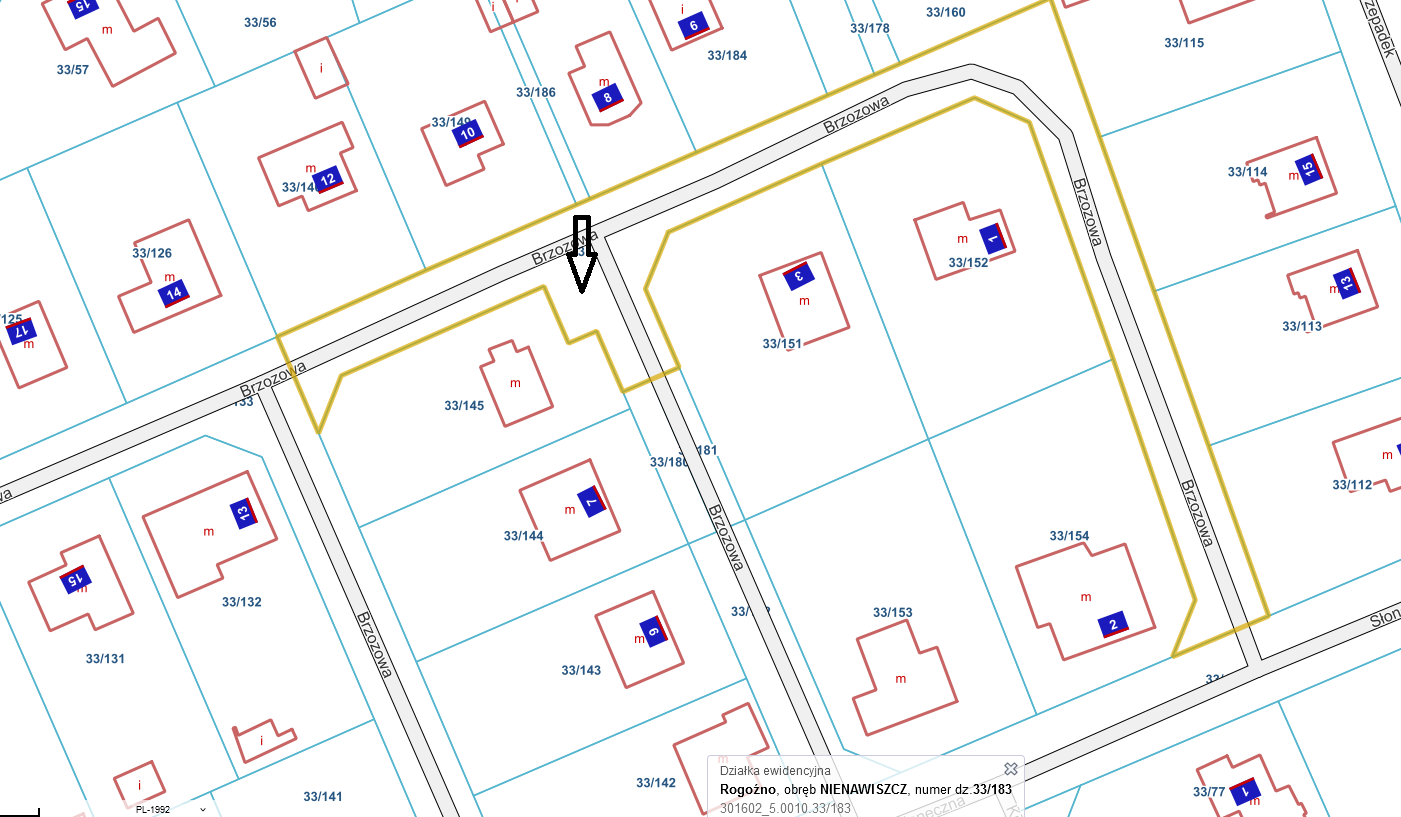 